Guidelines for Applying for Electric Bicycle Campus License PlateEnter to the WeCom app from Zhongnan University of Economics and LawEnter the Workspace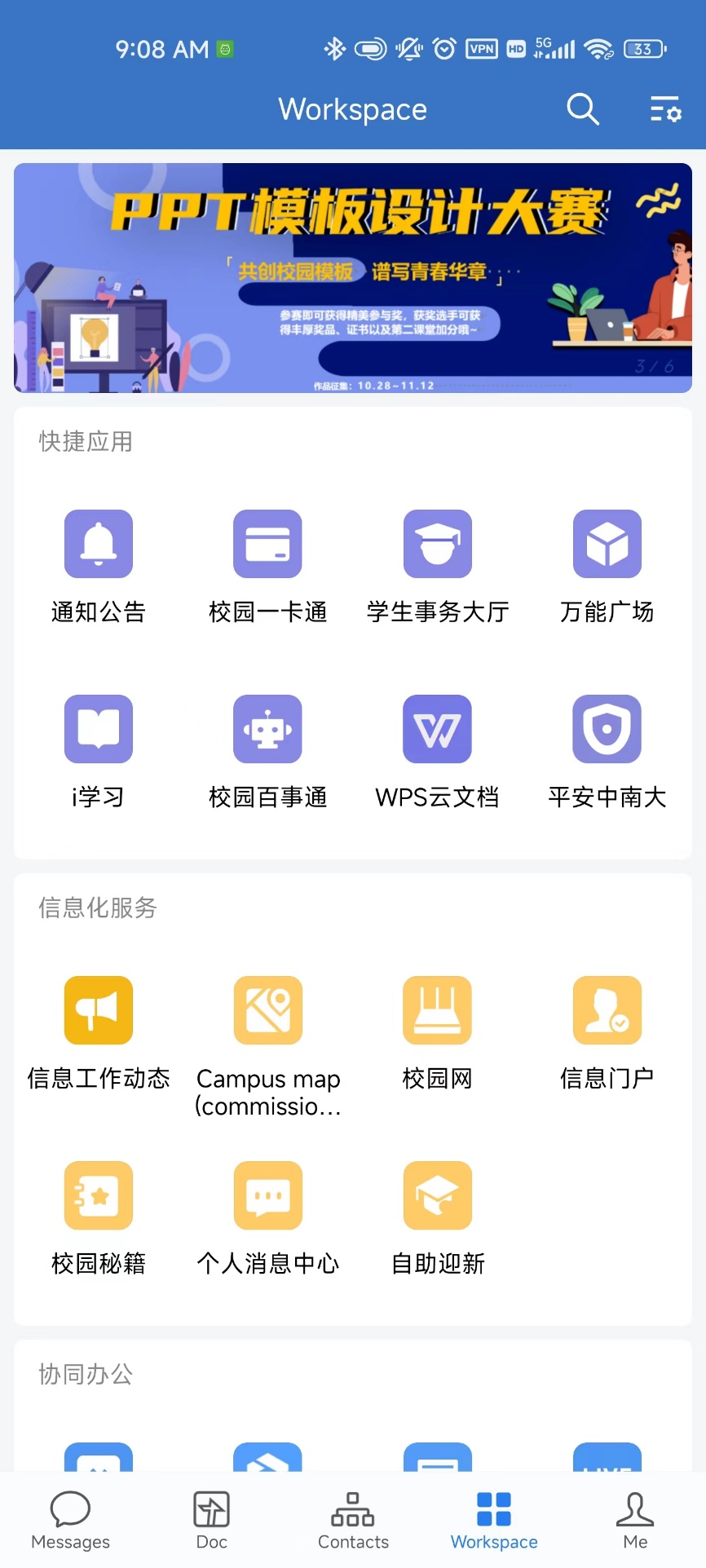 Enter to 平安中南大Then enter to 电动自行车校内牌办理 (Application for Electric Bicycle Campus License Plate)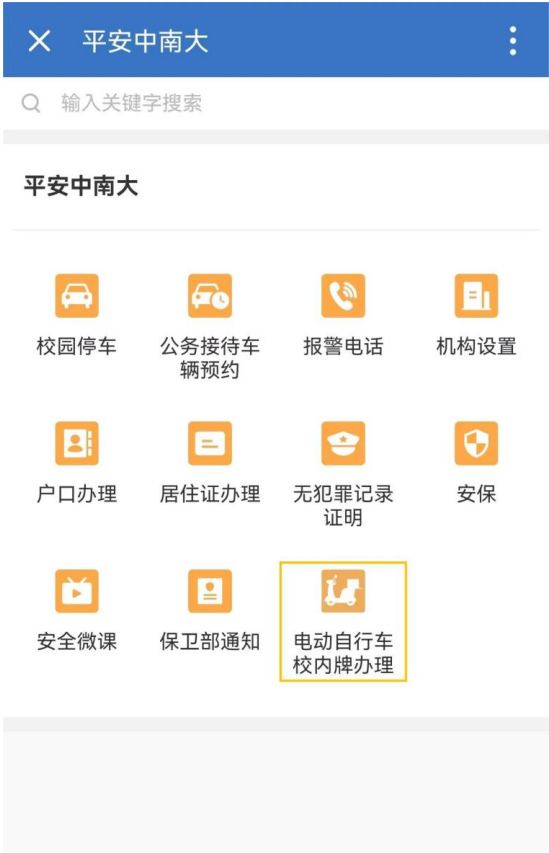 For those who have a Wuhan license plate, click on 已办理武汉牌照 (Wuhan License Plate has been processed) and fill in and upload relevant information as required (if the applicant is a student, the graduation time must also be filled in). After filling in and uploading, click on 申请 (Apply).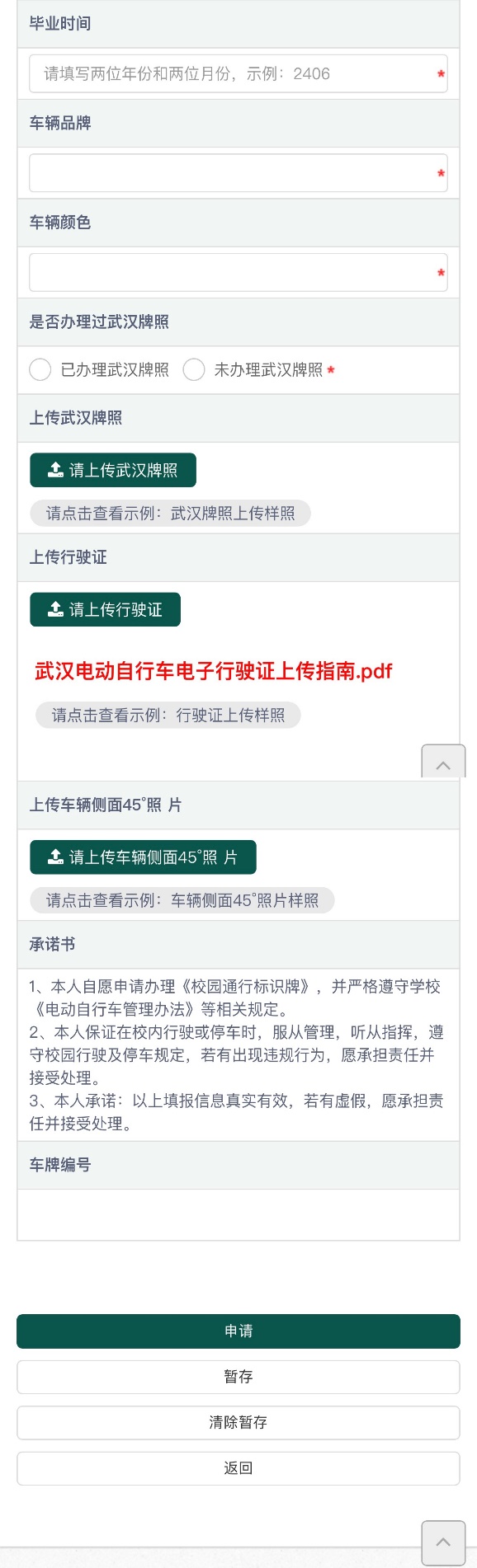 For those who do not have a Wuhan license plate, click on 未办理武汉牌照 (Did not apply for Wuhan license plate) and fill in and upload relevant information as required (if the applicant is a student, the graduation date must also be filled in). After filling in and uploading, click on 'Apply'.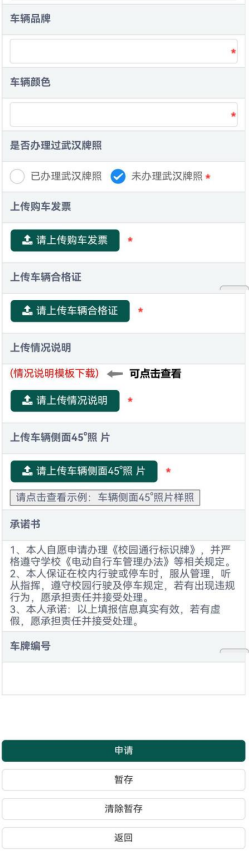 Applicants can check the progress of the application process on 办理流程.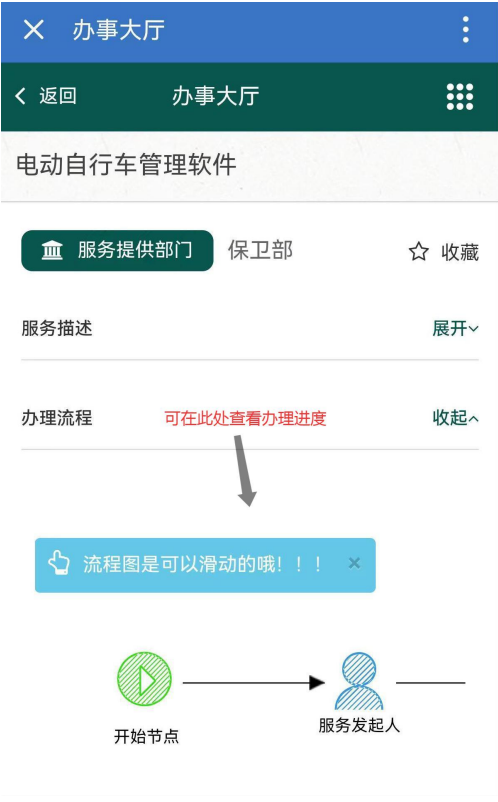 